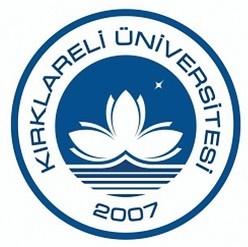 T.C.KIRKLARELİ ÜNİVERSİTESİFen - Edebiyat FakültesiPedagojik Formasyon Eğitimi Sertifika ProgramıMezunlar için Başvuru FormuMezun olduğuÜniversiteMezun olduğuFakülteMezun olduğuBölüm/SınıfMezun olduğuAkademik Ortalaması*(NOT ORTALAMASI 4’LÜK SİSTEM OLARAK YAZILACAKTIR.)Öğretmenlik AlanıÖğretmenlik AlanıT.C. Kimlik NoAdı SoyadıT.C.KIRKLARELİ ÜNİVERSİTESİFen - Edebiyat Fakültesi Dekanlığına                2014 – 2015 Öğretim yılı Bahar Yarıyılında Fakültenizde verilecek olan Pedagojik Formasyon Eğitimi Sertifika Programına kayıt yaptırmak istiyorum.               Beyanımda eksik veya yanlış bilgi olması halinde kesin kayıt hakkı kazansam bile kaydımın geçersiz sayılacağını kabul eder;                Gereğini arz ederim.                                                                                             Yazışma adresi :                                                                                     Tarih  :                                                                                                                  İmza  :Telefon  :GSM       :E.mail     :  . . . . . . . . . . . . . . . . . . . @. . . . . . . . . . * NOT ORTALAMASI 4’LÜK SİSTEM OLARAK YAZILACAKTIR. 